Purebred Sheep Breeders’ Association of Nova Scotia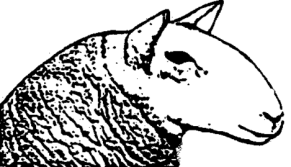 Interested in Becoming a Member??Membership with PSBANS:A 1-year membership to cost $20.00 per member. Members of the Association Participating in the annual Atlantic Sheep Sale will receive a full refund of their registration fees if their animal sells.  (Non-member’s registration fees will not be refunded, regardless of if their animal sells.)Discount rates for participation in events sponsored by PSBANS. Workshop’s etc.Discounts for participation in promotional projects (i.e., a printed Breeders Directory, Fall Sale Catalogue, advertising on PSBANS website or a link to the website).Voting privilege at the PSBANS AGM for year of enrollment.*Personal info to be used for administration purposes only or as described above.Membership Application:Name(s): ______________________________________________________________Mailing Address: ________________________________________________________Postal Code: ___________________________________________________________Telephone: ____________________________________________________________Email: ________________________________________________________________Date: _________________________________________________________________Please make cheques payable to PSBANS	OR  e-transfer to: Dianne Sinclair, Treasurer, Psbans.secretary@hotmail.comReturn your filled in form by email (janessa.henry@dal.ca ) or mail PSBANS, c/o Janessa Henry, Secretary, 438 Smithville Rd. Mabou, NS B0E 1X0 